Required practicals practise questions and answersQ1.A student wants to investigate how the current through a filament lamp affects its resistance.(a)     Use the circuit symbols in the boxes to draw a circuit diagram that she could use.(2)(b)     Describe how the student could use her circuit to investigate how the current through a filament lamp affects its resistance.________________________________________________________________________________________________________________________________________________________________________________________________________________________________________________________________________________________________________________________________________________________________________________________________________________________________________________________________________________________________________________________________________________________(4)(c)     The student’s results are shown in Figure 1.Figure 1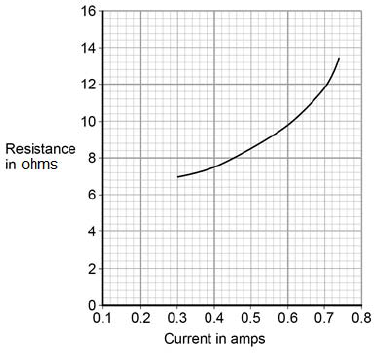 Describe how the resistance of the filament lamp changes as the current through it increases.______________________________________________________________________________________________________________________________________(1)(d)     Use Figure 1 to estimate the resistance of the filament lamp when a current of 0.10 A passes through the lamp.Resistance = _____________________ Ω(1)(e)     The current‑potential difference graphs of three components are shown in Figure 2.Use answers from the box to identify each component.Figure 2             __________________________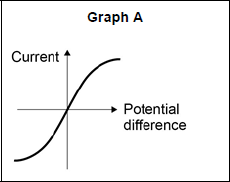              __________________________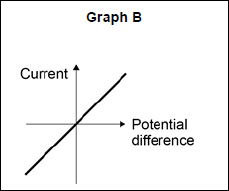              __________________________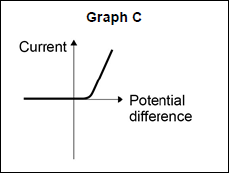 (3)(Total 11 marks)Q2.A student investigated the insulating properties of newspaper.Figure 1 shows the apparatus the student used.Figure 1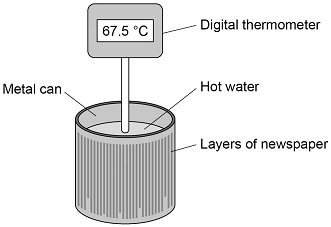 The student’s results are shown in Figure 2.Figure 2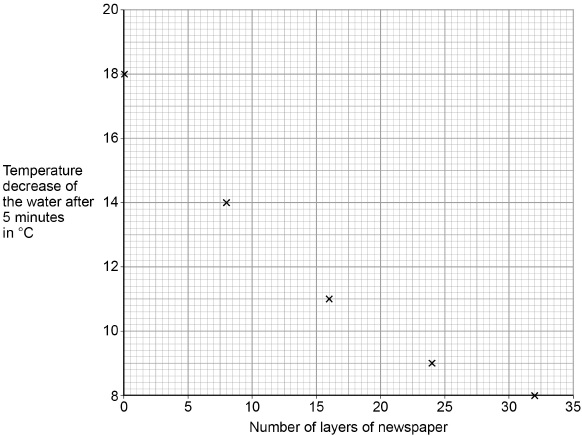 (a)  Describe a method the student could have used to obtain the results shown in Figure 2.____________________________________________________________________________________________________________________________________________________________________________________________________________________________________________________________________________________________________________________________________________________________________________________________________________________________________________________________________________________________________________________________________________________________________________________________________________________________________________________________________________________________________________________________________________________________________________________________________________________________________(6)(b)  The student could have used a datalogger with a temperature probe instead of the digital thermometer.Figure 3 shows the readings on the digital thermometer and the datalogger.Figure 3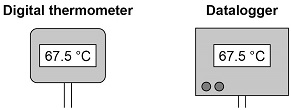 The datalogger records 10 readings every second.The student considered using a temperature probe and datalogger. Explain why it was not necessary to use a temperature probe and datalogger for this investigation._______________________________________________________________________________________________________________________________________________________________________________________________________________________________________________________________________________________________________________________________________________(2)(Total 8 marks)Q3.The specific heat capacity of aluminium can be determined by experiment.Draw a labelled diagram showing how the apparatus used to determine the specific heat capacity of aluminium should be arranged.(3)(b)     Describe how you could use the apparatus you drew in part (a) to determine the specific heat capacity of aluminium.____________________________________________________________________________________________________________________________________________________________________________________________________________________________________________________________________________________________________________________________________________________________________________________________________________________________________________________________________________________________________________________________________________________________________________________________________________________________________________________________________________________________________________________________________________________________________________________________________________________________________(6)(c)     Methods used to determine the specific heat capacity of aluminium may give a value greater than the actual value.Explain why.________________________________________________________________________________________________________________________________________________________________________________________________________________________________________________________________________________________________________________________________________________________________________________________________________________________________________________________________________________________________________________________________________________________(2)(Total 11 marks)Q4.A student investigated how the resistance of a piece of nichrome wire varies with length.Figure 1 shows part of the circuit the student used.Figure 1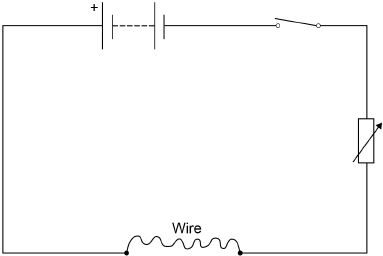 (a)  Complete Figure 1 by adding an ammeter and a voltmeter.Use the correct circuit symbols.(3)(b)  Describe how the student would obtain the data needed for the investigation.Your answer should include a risk assessment for one hazard in the investigation.____________________________________________________________________________________________________________________________________________________________________________________________________________________________________________________________________________________________________________________________________________________________________________________________________________________________________________________________________________________________________________________________________________________________________________________________________________________________________________________________________________________________________________________________________________________________________________________________________________________________________(6)(c)  Why would switching off the circuit between readings have improved the accuracy of the student’s investigation?Tick one box.(1)(d)  The student used crocodile clips to make connections to the wire.They could have used a piece of equipment called a ‘jockey’.Figure 2 shows a crocodile clip and a jockey in contact with a wire.Figure 2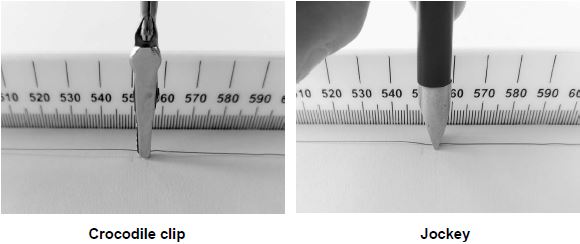 How would using the jockey have affected the accuracy and resolution of the student’s results compared to using the crocodile clip?Tick two boxes.(2)(Total 12 marks)Q5.(a)  Figure 1 shows the position of three types of wave in the electromagnetic spectrum.Figure 1Which letter represents infrared in the electromagnetic spectrum?Tick (✓) one box.(1)(b)  What is infrared used for?Tick (✓) one box.(1)An infrared camera produces a colour image. Different colours show different temperatures.People emit infrared radiation. Figure 2 shows how the colour of the image of a person on an infrared camera depends on the person’s body temperature.Figure 2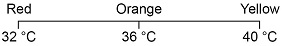 (c)  Complete the sentence. Choose the answer from the box.The image produced by an infrared camera of a person with a body temperature of37 °C is mainly _________________________ .(1)(d)  Rescue workers use infrared cameras to search for people trapped under rubble after an earthquake.How does the image of a trapped person change if the person’s body temperature drops from 37 °C to 33 °C?_________________________________________________________________________________________________________________________________________________________________________________________________________(1)A student investigated how the type of surface affects the amount of infrared the surface radiates.Figure 3 shows the equipment used.Figure 3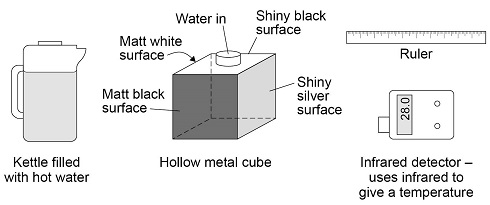 (e)  Complete the sentence.Choose the answer from the box.In this investigation the type of surface is ___________________________ variable.(1)(f)   Describe how the equipment shown in Figure 3 would be used to compare the infrared radiation emitted from the vertical surfaces of the cube._______________________________________________________________________________________________________________________________________________________________________________________________________________________________________________________________________________________________________________________________________________(3)The table below shows the results.(g)  What is the resolution of the infrared detector?Tick (✓) one box.(1)The bar chart in Figure 4 shows two of the results.Figure 4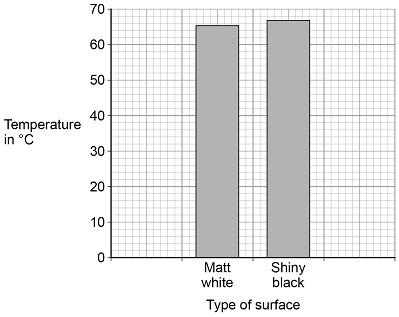 (h)  Complete the bar chart to show all of the results.(3)(i)   Give one conclusion that can be made from the results._________________________________________________________________________________________________________________________________________________________________________________________________________(1)(Total 13 marks)Q6.A student measured the width of a solid metal cube using a digital micrometer.The figure below shows the micrometer.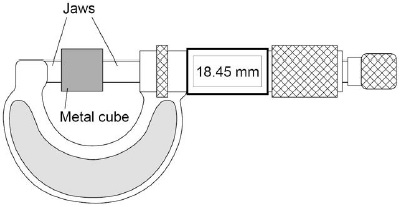 (a)  The resolution of the micrometer is 0.01 mmThe student could have used a metre rule to measure the width of the cube.Explain how using a metre rule would have affected the accuracy of the student’s measurement of width.____________________________________________________________________________________________________________________________________________________________________________________________________________________________________________________________________________(2)(b)  The mass of the metal cube was measured using a top pan balance.The balance had a zero error.Explain how the zero error may be corrected after readings had been taken from the balance.__________________________________________________________________________________________________________________________________________________________________________________________________________________________________________________________________________________________________________________________________________________________________________________________________________________(2)(c)  The width of the cube was 18.45 mm. The density of the cube was 8.0 × 103 kg/m3Calculate the mass of the cube._____________________________________________________________________________________________________________________________________________________________________________________________________________________________________________________________________________________________________________________________________________________________________________________________________________________________________________________________________________________Mass = ________________________________ kg(5)(Total 9 marks)Q7.The data given in the table below was obtained from an investigation into the refraction of light at an air to glass boundary.Describe an investigation a student could complete in order to obtain similar data to that given in the table above.Your answer should consider any cause of inaccuracy in the data.A labelled diagram may be drawn as part of your answer.______________________________________________________________________________________________________________________________________________________________________________________________________________________________________________________________________________________________________________________________________________________________________________________________________________________________________________________________________________________________________________________________________________________________________________________________________________________________________________________________________________________________________________________________________(Total 6 marks)Q8.A student wants to calculate the density of the two objects shown in the figure below.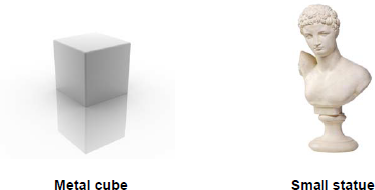 © Whitehoune/iStock/Thinkstock,      © Marc Dietrich/Hemera/ThinkstockDescribe the methods that the student should use to calculate the densities of the two objects.______________________________________________________________________________________________________________________________________________________________________________________________________________________________________________________________________________________________________________________________________________________________________________________________________________________________________________________________________________________________________________________________________________________________________________________________________________________________________________________________________________________________________________________________________(Total 6 marks)Q9.A student carried out an investigation to determine the spring constant of a spring.The table below gives the data obtained by the student.(a)  Describe a method the student could have used to obtain the data given in the table above.Your answer should include any cause of inaccuracy in the data.Your answer may include a labelled diagram.____________________________________________________________________________________________________________________________________________________________________________________________________________________________________________________________________________________________________________________________________________________________________________________________________________________________________________________________________________________________________________________________________________________________________________________________________________________________________________________________________________________________________________________________________________________________________________________________________________________________________(6)(b)  The student measured the extension for five different forces rather than just measuring the extension for one force.Suggest why.______________________________________________________________________________________________________________________________________(1)The diagram below shows some of the data obtained by the student.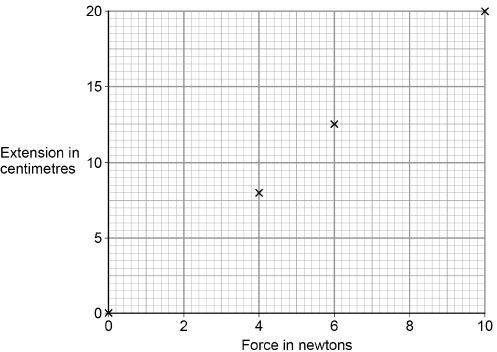 (c)  Complete the diagram above by plotting the missing data from the table above.Draw the line of best fit.The table above is repeated here to help you answer this question.(2)(d)  Write down the equation that links extension, force and spring constant.___________________________________________________________________(1)(e)  Calculate the spring constant of the spring that the student used.Give your answer in newtons per metre._________________________________________________________________________________________________________________________________________________________________________________________________________Spring constant = ______________________ N/m(4)(f)  Hooke’s Law states that:‘The extension of an elastic object is directly proportional to the force applied, provided the limit of proportionality is not exceeded.’The student concluded that over the range of force used, the spring obeyed Hooke’s Law.Explain how the data supports the student’s conclusion.____________________________________________________________________________________________________________________________________________________________________________________________________________________________________________________________________________(2)(Total 16 marks)Mark schemesQ1.(a)     battery, lamp and ammeter connected in series with variable resistor1voltmeter in parallel with (filament) lamp1(b)     Level 2 (3–4 marks):A detailed and coherent description of a plan covering all the major steps is provided.
The steps are set out in a logical manner that could be followed by another person to
obtain valid results.Level 1 (1–2 marks):Simple statements relating to relevant apparatus or steps are made but they may
not be in a logical order. The plan would not allow another person to obtain valid results.0 marks:No relevant contentIndicative content•        ammeter used to measure current•        voltmeter used to measure potential difference•        resistance of variable resistor altered to change current in circuit or change potential difference (across filament lamp)•        resistance (of filament lamp) calculated or R=V / I statement•        resistance calculated for a large enough range of different currents that would allow a valid conclusion about the relationship to be made4(c)     (as current increases) resistance increases (at an increasing rate)1(d)     any value between 6.3 and 6.9 (Ω)1(e)     A: Filament lamp1B: Resistor at constant temperature1C: Diode1[11]Q2.(a)  Level 3: The design/plan would lead to the production of a valid outcome. All key steps are identified and logically sequenced.5–6Level 2: The design/plan would not necessarily lead to a valid outcome. Most steps are identified, but the plan is not fully logically sequenced.3–4Level 1: The design/plan would not lead to a valid outcome. Some relevant steps are identified, but links are not made clear.1–2No relevant content0Indicative content•   Wrap N layers of newspaper around the metal can•   Heated water in a kettleorUsing a Bunsen burner•   Put hot water in the metal can•   Use a measuring cylinder to measure the volume of water•   Measure initial and final temperature with the digital thermometer•   Use a stopclock / stopwatch to measure a time of 5 minutes•   Calculate temperature decrease•   Repeat with different number of layers of newspaper•   Repeat with no layers of newspaper•   Use same initial temperature of hot water•   Use same volume of water each timeLevel 3: Workable method which includes changing the number of layers and includes at least one control variable (same volume of water or same starting temperature)(b)  the digital thermometer and the datalogger have the same resolutionallow both measure to 1 d.p.ignore accuracyignore precisionthey give the same result is insufficient1only need to measure the start and end temperatureoronly need 2 readingsoronly need to calculate the temperature change1[8]Q3.(a)     apparatus diagram to show:•        aluminium block (surrounded by insulation)1•        thermometer and immersion heater inside (or in contact with) aluminium1•        joulemeter connected to immersion heaterorammeter and voltmeter connected correctly around immersion heaterfull credit can be given for a correct alternative methodignore position or absence of stopclockignore position or absence of electric balance1(b)    6(c)     some thermal energytransferred to the surroundings(not to the metal block)allow not all of the energy (as measured by the joulemeter) is transferred to the block1(so) temperature increase not as high as it should be for the total energy transferredallow justification using the equation:  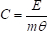 1[11]Q4.(a)  ammeter and voltmeter symbols correct1voltmeter in parallel with wire1ammeter in series with wire1(b)  Level 3: The method would lead to the production of a valid outcome. All key steps are identified and logically sequenced.5−6Level 2: The method would not necessarily lead to a valid outcome. Most steps are identified, but the method is not fully logically sequenced.3−4Level 1: The method would not lead to a valid outcome. Some relevant steps are identified, but links are not made clear.1−2No relevant content0Indicative content•   length measured•   length varied•   current measured•   potential difference measured•   repeat readings•   calculate resistance for each length•   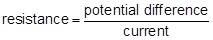 •   plot a graph of resistance against length•   hazard: high current•   may cause wire to melt / overheat•   may cause burns (to skin)•   use low currents(c)  the temperature of the wire would not change1(d)  the accuracy of the student’s results would be higher1the resolution of the length measurement would be higher1[12]Q5.(a)  B1(b)  electrical heating1(c)  orangeallow a correct answer indicated in the box provided the answer space is blank1(d)  becomes (more) redallow changes from mainly orange to mainly red1(e)  the independentallow a correct answer indicated in the box provided the answer space is blank1(f)   pour (hot) water into the (hollow metal) cube1point the IR detector at each / a side and take a readingallow point the IR detector at the cube and take a readingallow IR detector touching the surface and take a readingallow take the temperature for take a reading1keep the detector the same distance from each surface1(g)  0.1°C1(h)  one bar drawn to 68.0 (°C)ignore the position of the bars on the x-axis1one bar drawn to 28.0 (°C)1tallest bar labelled Matt black and shortest bar labelled Shiny silver1(i)  any one from:•   (matt) black is the best emitter•   shiny silver is the worst emitterallow matt white and shiny black are (almost) the same at emittingallow black is a good emitterallow silver is a poor emitterallow an answer in terms of highest / lowest temperatureignore any reference to absorption / reflection1[13]Q6.(a)  metre rule has a lower resolutionallow metre rule has a resolution of 1 mm / 1 cmfewer decimal places is insufficient1so is less accurate (than the micrometer screw gauge)1(b)  record the value of the zero error when there is no object on the balancesubtract / add the value of the zero error1subtract / add the value of the zero error1(c)an answer of 0.0502 (kg) scores 5 marksV = (18.45 × 10−3)3orV = 0.018453this mark may be awarded if width is incorrectly / not converted1V = 6.28 × 10−6 (m3)this answer only1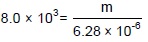 allow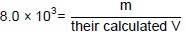 1m = 8.0 × 103 × 6.28 × 10−6allow m = 8.0 × 103 × their calculated V1m = 0.0502 (kg)allow an answer consistent with their calculated V1[9]Q7.Level 3 (5–6 marks):A detailed and coherent plan covering all the major steps is provided. The steps in the method are logically ordered. The method would lead to the production of valid results.A source of inaccuracy is provided.Level 2 (3–4 marks):The bulk of a method is described with mostly relevant detail. The method may not be in a completely logical sequence and may be missing some detail.Level 1 (1–2 marks):Simple statements are made. The response may lack a logical structure and would not lead to the production of valid results.0 marks:No relevant content.Indicative contentplace a glass block on a piece of paperdraw around the glass block and then remove from the paperdraw a line at 90° to one side of the block (the normal)use a protractor to measure and then draw a line at an angle of 20° to the normalreplace the glass blockusing a ray box and slit point the ray of light down the drawn linemark the ray of light emerging from the blockremove the block and draw in the refracted raymeasure the angle of refraction with a protractorrepeat the procedure for a range of values of the angle of incidencepossible source of inaccuracythe width of the light raywhich makes it difficult to judge where the centre of the ray is[6]Q8.Level 3 (5–6 marks):Clear and coherent description of both methods including equation needed to calculate density. Steps are logically ordered and could be followed by someone else to obtain valid results.Level 2 (3–4 marks):Clear description of one method to measure density or partial description of both methods. Steps may not be logically ordered.Level 1 (1–2 marks):Basic description of measurements needed with no indication of how to use them.0 marks:No relevant content.Indicative contentFor both:•        measure mass using a balance•        calculate density using ρ = m / VMetal cube:•        measure length of cube’s sides using a ruler•        calculate volumeSmall statue:•        immerse in water•        measure volume / mass of water displaced•        volume of water displaced = volume of small statue[6]Q9.(a)  Level 3: The method would lead to the production of a valid outcome. All key steps are identified and logically sequenced.5−6Level 2: The method would not necessarily lead to a valid outcome. Most steps are identified, but the method is not fully logically sequenced.3−4Level 1: The method would not lead to a valid outcome. Some relevant steps are identified, but links are not made clear.1−2No relevant content0Indicative contentset up a clamp stand with a clamphang the spring from the clampuse a second clamp and boss to fix a (half) metre ruler alongside the springrecord the metre ruler reading that is level with the bottom of the springhang a 2 N weight from the bottom of the springrecord the new position of the bottom of the springcalculate the extension of the springmeasure the extension of the springadd further weights to the spring so the force increases 2 N at a time up to 10 Nfor each new force record the position of the bottom of the spring and calculate / measure the extensionpossible source of inaccuracynot fixing the ruler in position but simply holding the ruler next to the springnot clamping the ruler verticalmisjudging the position of the bottom of the springparallax errorallow any other sensible suggestion that could reasonably lead to inaccuracy in the dataallow a description that would increase accuracyrepeating the measurements is insufficient(b)  to identify any anomalous resultsallow calculate an average for the spring constantorto reduce the effect of random errorallow (more) accurateto obtain an average is insufficientto be able to draw a graph is insufficient1(c)  both points plotted correctly1correct line of best fit drawnto pass through (0,0) and (10,20)1(d)  force = spring constant × extensionallow F = ke1(e)  extension = 0.2allow 0.035 / 0.08 / 0.125 / 0.16110 = k × 0.2force value must match extensionthis mark may be awarded if e is in cm1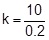 allow correct transformation of their chosen valuesthis mark may be awarded if e is in cm1k = 50an answer 0.5 scores 3 marks1an answer of 50 scores 4 marks(f)  the line is straightallow the line does not curve1and passes through the originthis mark is dependent on scoring the first markallow a correct description of direct proportionality for 2 marksignore the line shows they are directly proportional1[16]12 V batteryvariable
resistorfilament
lampvoltmeterammeter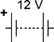 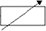 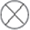 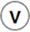 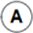 diodefilament lamplight dependent resistorresistor at constant temperatureresistor at constant temperaturethermistorThe charge flow through the wire would not change.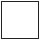 The potential difference of the battery would not increase.The power output of the battery would not increase.The temperature of the wire would not change.The accuracy of the student’s results would be higher.The accuracy of the student’s results would be lower.The accuracy of the student’s results would be the same.The resolution of the length measurement would be higher.The resolution of the length measurement would be lower.The resolution of the length measurement would be the same.AMicrowavesBVisible lightCDGamma raysABCDElectrical heatingEnergy efficient lampsSatellite communicationsSun tanningorange      red      yellowa control     the dependent     the independentType of surfaceTemperature in °CMatt black68.0Matt white65.5Shiny black66.3Shiny silver28.00.1 °C1.0 °C1.7 °C68.0 °CAngle of incidenceAngle of refraction20°13°30°19°40°25°50°30°Force in NExtension in cm00.023.548.0612.5816.01020.0Force in NExtension in cm00.023.548.0612.5816.01020.0Level 3: The design/plan would lead to the production of a valid outcome. All key steps are identified and logically sequenced.5-6Level 2: The design/plan would not necessarily lead to a valid outcome. Most steps are identified, but the plan is not fully logically sequenced.3-4Level 1: The design/plan would not lead to a valid outcome. Some relevant steps are identified, but links are not made clear.1-2No relevant content0Indicative contentmeasurements:•   energy (transferred) using joulemeter or ammeter, voltmeter and stopclock•   mass using electric balance•   temperature change using thermometerSHC calculation:E = mcθor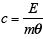 valid results:•   repeat practical and calculate a mean•   plot a graph of temperature against time and use linear section of graph for temperature change•   small (eg 10 °C) temperature change (so cylinder isn’t significantly hotter than surroundings)safety:immersion heater gets very hot so avoid touching (heating element) with bare hand